Experiment No. : 1              COLOUR IMAGE PROCESSING   			9th July 2013          clc;close all;clear all;a=imread('Bhumish.png');r=a(:,:,1);g=a(:,:,2);b=a(:,:,3);s=cat(3,r,g,b);figuresubplot(2,3,1);imshow(a); title ('input');subplot(2,3,2);imshow(r); title ('red band');subplot(2,3,3);imshow(g); title ('green band');subplot(2,3,4);imshow(b); title ('blue band');subplot(2,3,5);imshow(s); title ('output');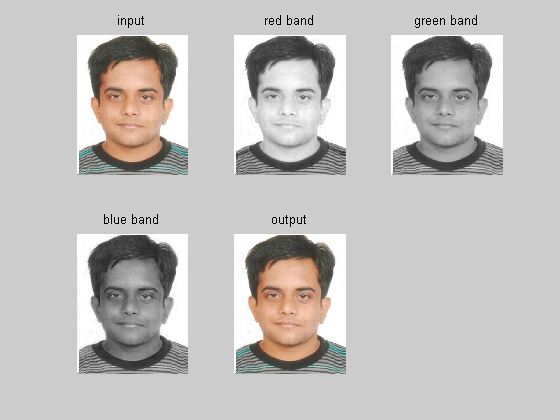 